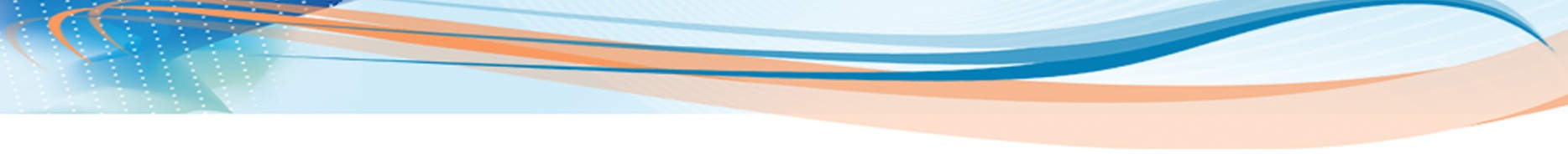 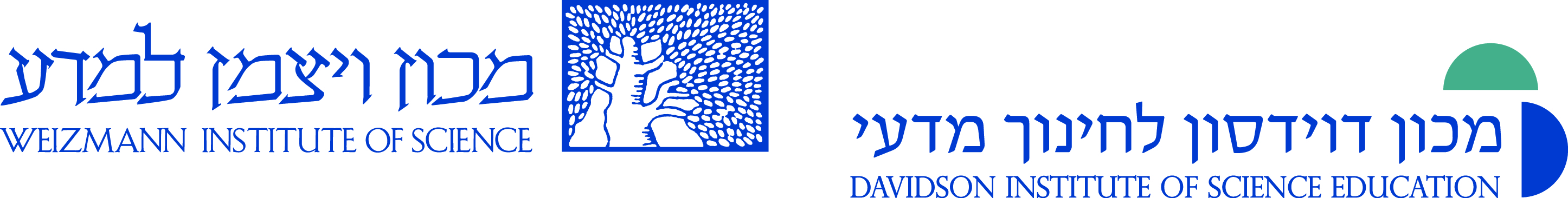 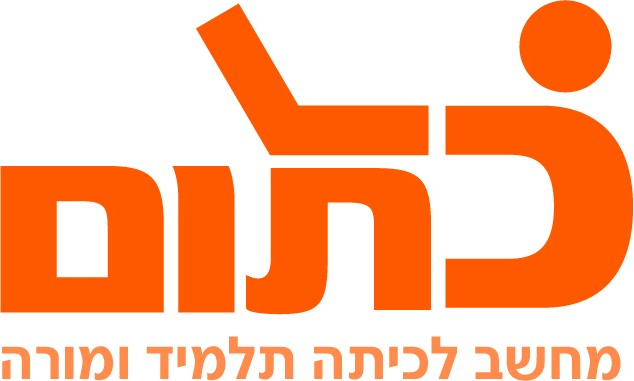 שימרו מסמך זה בתיקיית מדעים שלכם.היכנסו לקישור המשימה בנושא מאזן חום בגוף האדם.הפעילו את ההדמיה ובדקו : כיצד תנאי סביבה שונים [עומס החום] ומידת הפעילות הגופנית משפיעים על הטמפרטורה של גוף האדם, שנמצא בחוץ במשך 60 דקות?מלאו את הטבלה וכתבו במקומות המתאימים את טמפרטורת הגוף הגבוהה ביותר, שהגוף הגיע אליה במצבים השונים (אם המספר אינו מופיע, כתבו הערכה של הטמפרטורה  הסופית שתתקבל).הסבירו את התוצאות:
א. באילו מהמצבים הטמפרטורה של הגוף התאזנה? ובאילו מהמצבים היא לא התאזנה?ב. אילו מנגנונים בגוף גרמו לטמפרטורה של הגוף להתאזן ברוב המצבים שנבדקו? (רמז)ג. על פי התוצאות שהתקבלו בהדמיה, מתי יש סכנה של מכת חום. מדוע? בסיום, העלו את עבודתכם למרחב מדעם באתר ביה"ס.    עבודה נעימה שם ביה"ס, רשות:תיכון דתי עתיד, ראש העיןשם המורה:רונית איבגישם המדריכה: זהבה אפלשם הפעילות:מאזן חום בגוף האדםמידת הפעילות /תנאי הסביבהמנוחהפעילות מתונהפעילות מאומצתעומס חום קל עומס חום כבד